Return-to-Work Program                  Sample Description of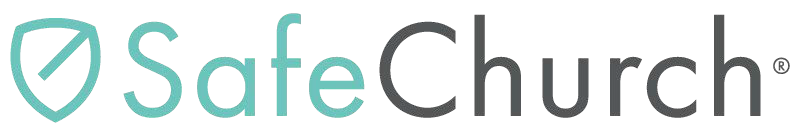 Employee’s Job DutiesEMPLOYEE INFORMATIONEMPLOYER INFORMATIONJOB RESPONSIBILITIES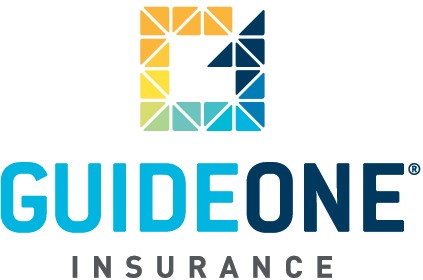 Please indicate the daily Lifting and Carrying requirements of the job, and indicate the height the object is to be lifted from floor, table or overhead locations and the distance the object is to be carried:LIFTINGCARRYING(10.15.12)© 2012 GuideOne Center for Risk Management, LLC. All rights reserved.This material is for information only and is not intended to provide legal or professional advice. You are encouraged to consult with your own attorney or other expert consultants for a professional opinion specific to your situation.Employee NameAddressCity, State, Zip CodeHome Phone Number(	)Job TitleHours worked per dayDays worked per weekName of OrganizationAddressCity, State, ZipBusiness Phone NumberACTIVITY(Hours per day)NEVER0 hoursOCCASIONALLYUp to 3 hoursFREQUENTLY3 - 6 hoursCONSTANTLY6 - 8+ hoursSittingWalkingStandingBending (neck)Bending (waist)SquattingClimbingKneelingCrawlingTwisting (neck)Twisting (waist)Hand Use: Dominant hand (circle one): Right / LeftIs repetitive use of hand required?Simple Grasping (right hand)Simple Grasping (left hand)Power Grasping (right hand)Power Grasping (left hand)Fine Manipulation (right hand)Fine Manipulation (left hand)Pushing & Pulling (right hand)Pushing & Pulling (left hand)Reaching above shoulder levelReaching below shoulder levelPoundsNever 0 hoursOccasionally up to 3 hoursFrequently 3–6 hoursConstantly 6–8+ hoursHeight0-1011-2526-5051-7576-100101+PoundsNever 0 hoursOccasionally up to 3 hoursFrequently 3–6 hoursConstantly 6-8+ hoursDistance0-1011-2526-5051-7576-100101+Does your job require the following?NOYESIf Yes – Briefly DescribeDriving cars, trucks, forklifts and other equipment?Working around equipment and machinery?Walking on uneven ground?Exposure to extremes in temperature, humidity or wetness?Exposure to dust, fumes or chemicals?Working at heights?Operation of foot controls or repetitive foot movement?Use of special visual or auditory protective equipment?Working with bio-hazards such as Blood borne pathogens, sewage, hospital waste, etc.Employee Comments:Employer’s Comments:Employee’s SignatureDateEmployer’s SignatureDate